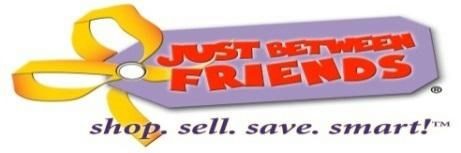 JBF West County VIP Tagging ­ Consignor Waiver ­ Spring/Summer 2019Consignor#________________ 	Name___________________________________________  JBF Profile Email: ___________________________________      JBF Password: _____________________ Phone (Cell): ____________________________​______	I understand and agree that Just Between Friends: Is not responsible for fire, loss, theft or damage to my sale items. Will be charge a $15 consignor fee (deducted from my check)Will send me a check for 45% of my gross sales for participation in JBF West County. Will mark all my items for the ½ price sale (I may pick up to 5 items to stay full price)Gives an additional 5% if I volunteer at least 4 hours and an earlier pre-sale shopping pass______	I understand that all my previous tagged items that I am bringing to the VIP Tagging Service are subject to the same 45% gross sales by participating in the VIP Tagging service.______	I have sorted/checked my clothes and shoes as follows:Clothes dropped off are for the current season sale onlyFree of obvious stains, tears, excessive wearClean (which includes soles of shoes free of debris)Outfits (same size, same brand) are matched up with coordinating accessories (hat, socks, belts, etc.)______	Hangers:I will supply hangers (size: 0 – 5T, child size hangers // size: 6 – junior, adult size hangers) OR …. VIP Tagging Service will supply hangers: charge of $1.00 per 10 hangers______	Toys / Electronics / Puzzles / Games:Toys have all partsElectronics toys have working batteries (JBF will charge $1.00 per every non-working battery size AA & AAA and $2.00 per every size C, D, 9V and cell batteries)Puzzles have ALL pieces (no exception)Games are in the box and have ALL parts and pieces (no exception)_____	I understand that my items will be inspected: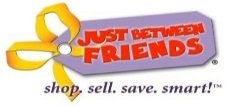 Rejected items may be donated to Helping Hand Me Downs for recyclingRejected items may be picked up during pick up time at the end of the saleRejected items may be picked up from VIP Tagging Service location______	Containers:If picking up items at the end of the sale, your plastic containers will be marked with consignor # and name in Sharpie marker. VIP Tagging will bring these to the sale and I may get them when picking up any unsold items.If NOT picking up items at the end of sale, bring your items in boxes or bags as these will not be returned.______	Checking my items prior to VIP Tagging service printing tags:Email or Text notification will be sent by VIP Tagging service.After notification, I understand I have 24 HOURS to review/edit: pricing, description, donate or not donate any particular item. I will receive a final notice before tags are printedI understand that tags will still be printed and no changes are allowed once this is done I understand that NOT responding to these notifications will not delay the process_____	Pre-Sale passes Friday, April 5, 2019:VIP Tagging Consignors:  early shopping starts at 3:30PMVOLUNTEERING (4hr minimum) - VIP Tagging Consignors:  early shopping starts at 2:00pm_____	Unsold items:Items must be picked up @ Queeny Park on Sunday, April 7THfrom 7:30pm ­ 8:30 pm. If I do not show during this time frame my items will be donated to ​Helping Hand Me Downs (no exception) ​.I also agree that as a condition of selling items in a Just Between Friends Consignment Sale, I represent and warrant the following to be true and correct: _______I am the owner of the items to be sold, and I have full authority to sell the items offered by me for sale _______Each item offered for sale by me is in good operating condition, reasonable wear and tear expected, and is not               defective, broken or damaged in any way _______Any repaired item was repaired by the original manufacturer or in accordance with the original manufacturer’s                 warranty program_______Each item complies with applicable law_______No item is the subject of any pending or threatened recall notice or other consumer protection enforcement action_______I know of no reason why any item offered for sale by me would cause any injury to another. _________________________________________________________Signature						Drop off Date